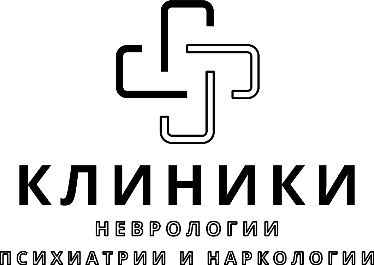 УтвержденоНа основанииПриказа № 02/01-ф от 28.06.2023 г.на 4 (Четырех) листахГенеральный директор(Д.Ю.Дорофеев)ПрейскурантПрейскурантПрейскурантПрейскурант№Вид услугиЦена (руб.)ПримечаниеКонсультационные услугиКонсультационные услугиКонсультационные услугиКонсультационные услугик01Первичная консультация по лечению алкоголизма/наркомании250040 минутк02Консультация профильного врача (психиатра-нарколога/психиатра, психотерапевта/невролога/терапевта)350040 минутк04Повторная консультация профильного врача (психиатра-нарколога/психиатра, психотерапевта/невролога/терапевта)200030 минутк05Консультация психолога200040 минутк06Повторная консультация психолога150030 минутК09Психодиагностическое обследование2500120 минутДиагностические услугиДиагностические услугиДиагностические услугиДиагностические услугиЛабораторная диагностика800одна пробаУльтразвуковые исследования1200одно исследованиеЭКГ1500одно исследованиеЛечение алкоголизмаЛечение алкоголизмаЛечение алкоголизмаЛечение алкоголизмаа01Тестирование на алкоголь500одна пробаа02Купирование острого состояния11950лечебный деньа03Купирование запоя (комплексная программа до 10 дней)8950010 днейа04Противорецидивная терапия алкогольной зависимости путем введения препарата, блокатор алкоголя7000до 1 годаа05Противорецидивная терапия алкогольной зависимости путем введения препарата, блокатора алкоголя9000до 2 лета06Противорецидивная терапия алкогольной зависимости путем введения препарата, блокатора алкоголя10000до 3 лета07Противорецидивная терапия длительного действия (введение препарата типа «Вивитрол»)30000одна инъекцияа08Программа амбулаторной реабилитации: (программа социальной адаптации и психологической коррекции в условиях группового взаимодействия, динамическое наблюдение психиатра- нарколога и психотерапевта, участие в групповых занятиях, социально- психологическое сопровождение)35000за месяца09Программа реабилитации (программа социальной адаптации и психологической коррекции в условиях группового взаимодействия и самоуправления, динамическое наблюдение психиатра- нарколога и психотерапевта, участие в групповых занятиях, социально- психологическое сопровождение)4950за суткиа10Программа реабилитации (программа социальной адаптации и психологической коррекции в условиях группового взаимодействия и самоуправления, динамическое наблюдение психиатра- нарколога и психотерапевта, участие в групповых занятиях, социально- психологическое сопровождение)75000за месяцЛечение наркоманииЛечение наркоманииЛечение наркоманииЛечение наркоманиин01Расширенный тест на употребление наркотиков4000одна пробан02Купирование острого состояния11950лечебный деньн03Снятие интоксикации (комплексная программа до 10 дней)8950010 днейн04Противорецидивная терапия длительного действия (введение препарата типа «Вивитрол»)30000одна инъекциян05Программа амбулаторной реабилитации: (программа социальной адаптации и психологической коррекции в условиях группового взаимодействия, динамическое наблюдение психиатра- нарколога и психотерапевта, участие в групповых занятиях, социально- психологическое сопровождение)35000за месяцн06Программа реабилитации (программа социальной адаптации и психологической коррекции в условиях группового взаимодействия и самоуправления, динамическое наблюдение психиатра- нарколога и психотерапевта, участие в групповых занятиях, социально- психологическое сопровождение)4950за суткин07Программа реабилитации (программа социальной адаптации и психологической коррекции в условиях группового взаимодействия и самоуправления, динамическое наблюдение психиатра- нарколога и психотерапевта, участие в групповых занятиях, социально- психологическое сопровождение)75000за месяцЛечение неврологических заболеванийЛечение неврологических заболеванийЛечение неврологических заболеванийЛечение неврологических заболеванийКупирование острого состояния11950лечебный деньПоддерживающее лечение методом инфузионной терапии8950010 днейЛечение психических заболеванийЛечение психических заболеванийЛечение психических заболеванийЛечение психических заболеванийКупирование острого состояния11950лечебный деньПоддерживающее лечение методом инфузионной терапии8950010 днейПрограмма реабилитации (психотерапия и психологическая коррекции в условиях группового взаимодействия, динамическое наблюдение психиатра и психотерапевта, участие в групповых занятиях, социально- психологическое сопровождение)4950за суткиПрограмма реабилитации (психотерапия и психологическая коррекции в условиях группового взаимодействия, динамическое наблюдение психиатра и психотерапевта, участие в групповых занятиях, социально- психологическое сопровождение)75000за месяцЛечение соматических заболеванийЛечение соматических заболеванийЛечение соматических заболеванийЛечение соматических заболеванийт01Купирование острого состояния11950лечебный деньт02Поддерживающее лечение методом инфузионной терапии8950010 днейУслуги СМПУслуги СМПУслуги СМПУслуги СМПВызов профильного врача на дом7000Купирование острого состояния на дому10000Госпитализация в лечебное учреждение10000Семейная психотерапияСемейная психотерапияСемейная психотерапияСемейная психотерапияп01Групповая психотерапия150090 минутп02Семейная психотерапия в группе до 3-х человек550090 минутп03Кинотерапия в группе до 10 человек70090 минут